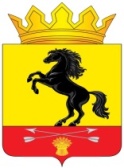                 АДМИНИСТРАЦИЯМУНИЦИПАЛЬНОГО ОБРАЗОВАНИЯ       НОВОСЕРГИЕВСКИЙ РАЙОН         ОРЕНБУРГСКОЙ ОБЛАСТИ                 ПОСТАНОВЛЕНИЕ_29.12.2023________ №  _____984-п_______                  п. НовосергиевкаО внесении изменений в постановление адмиистрации Новосергиевского района  от 31.03.2023 №220-пВ целях обеспечения эффективности и результативности расходования бюджетных средств, в соответствии со статьей 179 Бюджетного кодекса Российской Федерации,  Федеральным законом от 06.10.2003 № 131-ФЗ «Об общих принципах организации местного самоуправления в Российской Федерации»,  постановлением администрации Новосергиевского района от 13.09.2018  № 747-п «Об утверждении перечня муниципальных программ Новосергиевского района» (в ред. от 03.11.2022  №857-п), согласно постановления администрации Новосергиевского района от 03.11.2022. №856-п «Об утверждении   Порядка разработки, реализации и оценки эффективности муниципальных программ Новосергиевского  района Оренбургской области и отмене постановления от 30.08.2021  №626-п», руководствуясь Уставом муниципального образования Новосергиевский район Оренбургской области:1. Внести в постановление администрации Новосергиевского района Оренбургской области от 31.03.2023 № 220-п «Об утверждении  муниципальной программы «Профилактика терроризма и экстремизма  на территории  Новосергиевского района  Оренбургской области»» и о признании утратившим  силу  некоторых  постановлений администрации Новосергиевского района следующие изменения:В паспорте муниципальной программы Новосергиевского района  Оренбургской области «Профилактика терроризма и экстремизма  на территории  Новосергиевского района  Оренбургской области»:           - в разделе «Объемы бюджетных ассигнований муниципальной  программы, в том числе по годам» цифры «11733,50»  заменить цифрами «16851,2 »в том числе:2023 год - цифры «11733,50» заменить цифрами «13294,70», 2024 год - цифры «0,0» заменить цифрами «3556,50».2. Ведущему специалисту -  организационного отдела администрации района Горбаневой Н.И.  обеспечить размещение постановления в ГАС «Управление» в течение 10-рабочих дней с момента подписания постановления.3. Контроль за исполнением настоящего постановления возложить на заместителя главы администрации района - руководителя аппарата                     Гайсина Р.Г.4. Настоящее постановление вступает в силу с момента подписания  и подлежит опубликованию  (обнародованию)  на портале НПА муниципальных образований Новосергиевского района Оренбургской области (сетевое издание), novosergievka.org и периодическом печатном  издании информационный  бюллетень «Муниципальный вестник Новосергиевского района».Глава администрации района                                                             А.Н. СкиркоРазослано: Гайсину Р.Г., Горбаневой Н.И., РОО, ОМВД России по Новосергиевскому, орготделу, прокурору